에이에스엠엘코리아 ㈜ 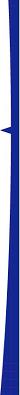 경기도 화성시 삼성1로 5길 25  445-170 Phone: 031-379-1500Date	 2/15/2016Reference 	20160215-01Subject	ASML 석, 박사의 날 행사 참여 학생 추천의 건 귀교의 익일 번창하심을 기원합니다. ASML에서는 우수한 한국 인재를 선발하는데 노력을 하고 있습니다. 이에 일환으로 우수한 귀교의 인재들과 ASML Future Talent 행사를 진행하고자 합니다. 자세한 내용은 아래의 요약과 내용을 첨부하오니, 내용을 살펴 보시고, 관심 있는 우수한 인재에 대해서 추천 요청 드립니다. -ASML Future Talent(석, 박사의 날) -행사일: 3월 9일해당 학과 (응용)물리, (응용)수학, 전기, (나노) 메카트로닉스 시스템, 반도체, 나노공학, 재료공학, 물리화학 전공 관련 연구 진행 학생모집 기간 2016년 02월 15일 ~ 2016년 02월 28 일지원 방법: [첨부 1]특전: 이번 행사 참여 인원에서 네덜란드 본사에서 진행하는 Master/PhD Class에 한국 대표 학생으로 참여할 수 있는 특전을 제공합니다. 이번 전형에 진행된 학생에게는 본사의R&D와 한국의 Field Application Engineer 포지션에 채용 기회를 주고자 합니다.  감사합니다.2016년 02 월 15일[첨부 1]행사 목적반도체 강국인 한국에서 우수한 인재에게 ASML의 기술력과 하는 업무에 대한 경험을 제공함으로써, 실제적으로 전공이나 연구에서 배우는 내용이 어떻게 활용이 되는 가에 대한 case를 제공. 한국의 학생들에게 본사의 R&D 업무의 기회 및 ASML 한국에서 석, 박사들이 하는 업무에 대한 이해를 높이고, 한국에서의 Field Application부서의 업무 기회를 제공하고자 함. 행사 세부 내용지원방법: 하단의 링크로 지원 http://me2.do/5Rkuw9h5제출서류: 이력서 /자기 소개서 (국,영문), 어학증명서(TOEIC,OPIC등), 연구 과제 설명서(1장, 영문)지원 학생에 대한 특전으로는 아래의 본사 프로그램과 연계하여, 5월 19-21일 양일간 진행하는 Master/PhD Class에 참여의 기회를 제공합니다. (항공편, 숙소 제공)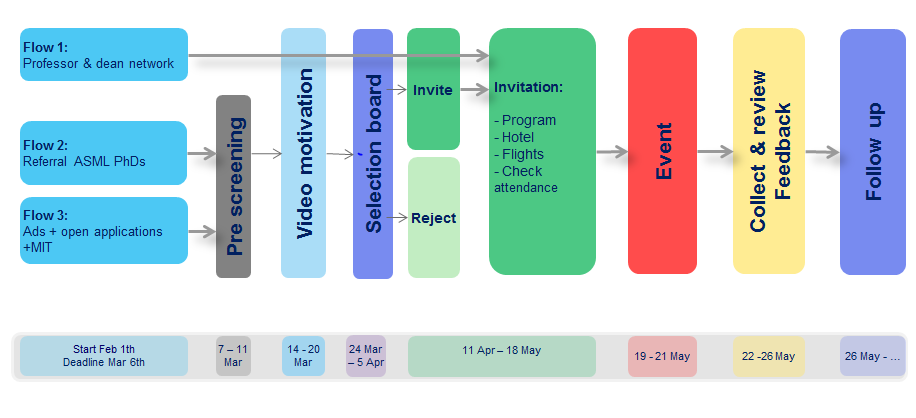 내용 리셉션 및 참가자 환영 환영사 및 행사 소개 및 네덜란드 행사에 대한 소개 반도체 산업과 ASML에 대한 소개 ASML에서 석, 박사의 업무에 대한 소개점심 식사 관련 부서의 실제 case study에 대한 설명 Case study와 결과 도출 토의Case Study에 대한 결과 발표 Q&A 및 행사 마무리 